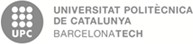 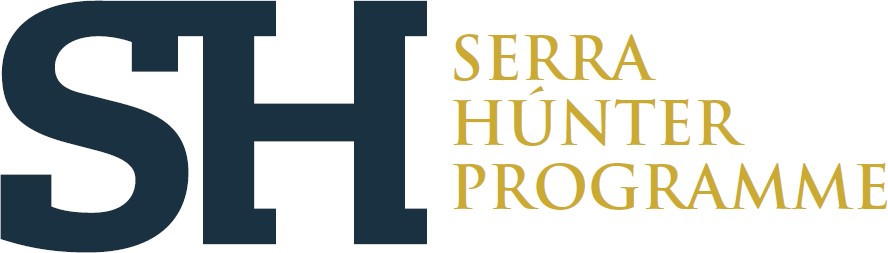 CONCURS SERRA I HÚNTER – CRITERIS ESPECÍFICSSERRA HUNTER COMPETITION - SPECIFIC ASSESSMENT CRITERIADADES DEL CONCURS COMPETITION DETAILSLlista reduïda / short list: 3 people (mínim 4 persones / minimum 4 people)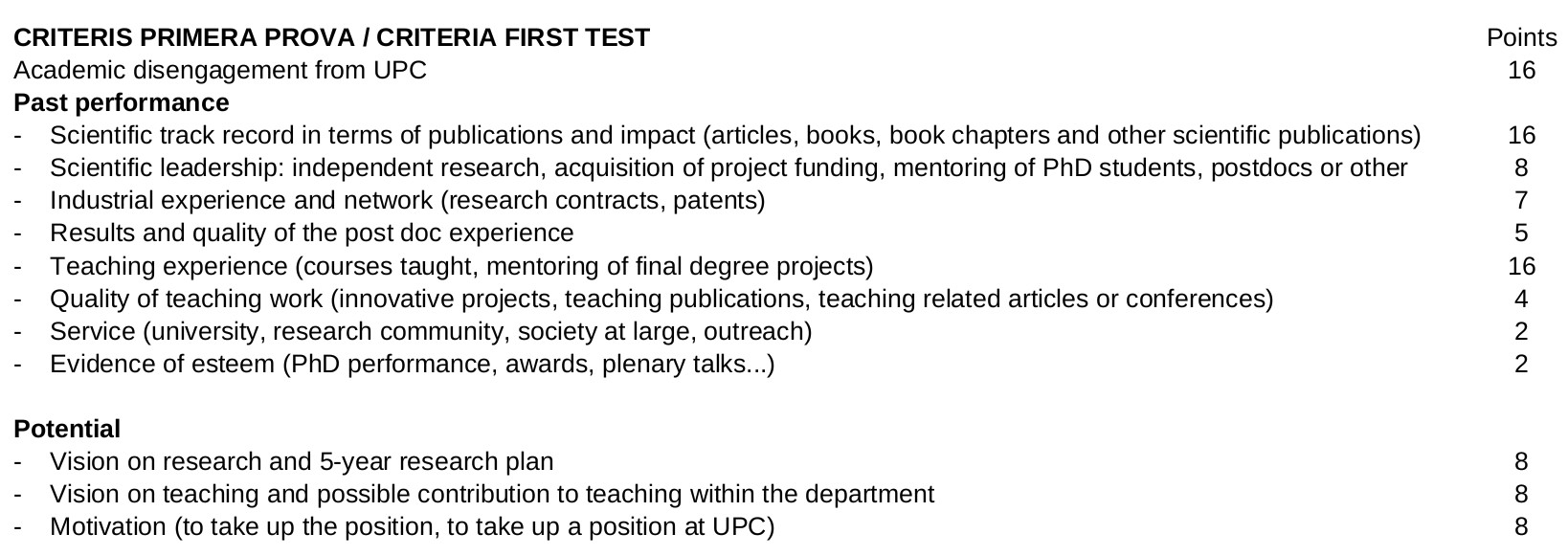 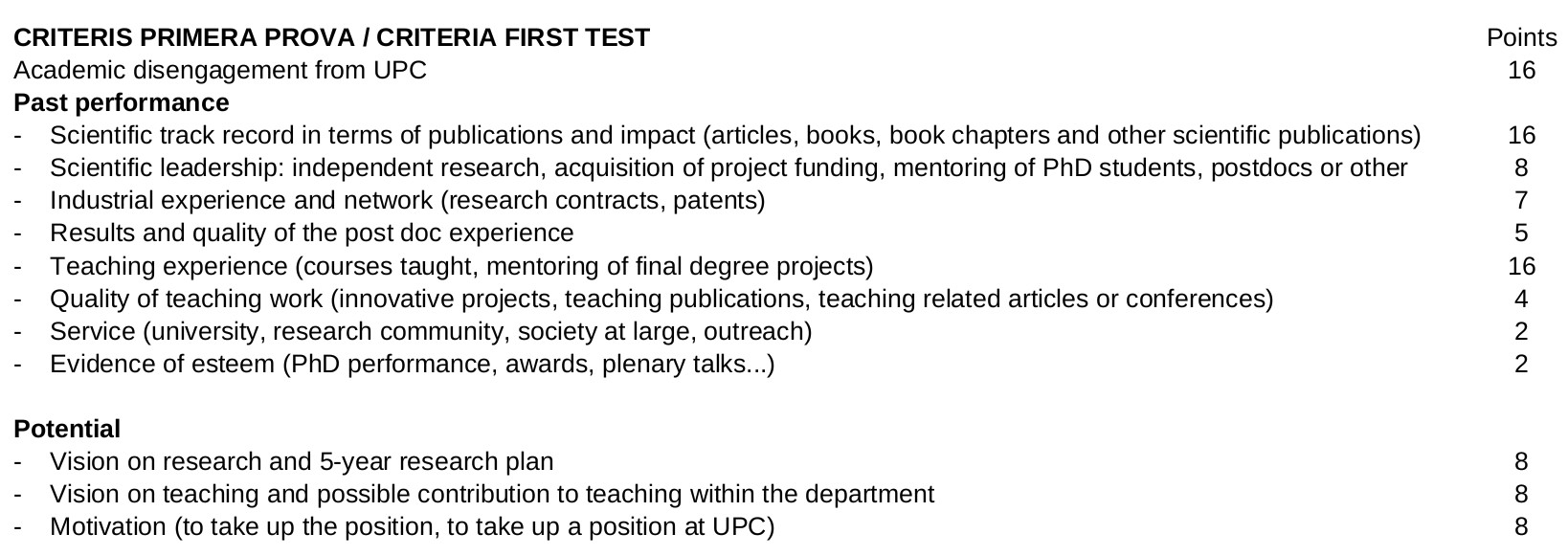 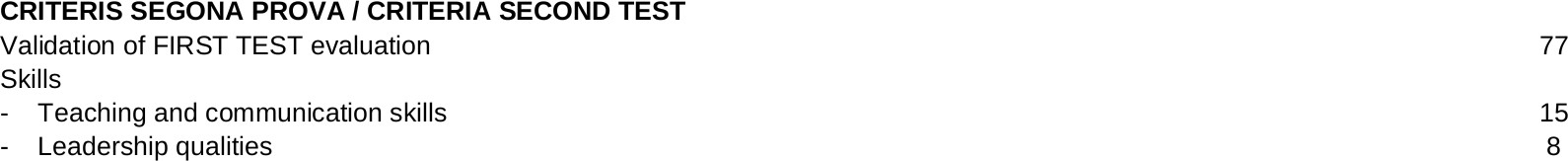 Puntuación mínima para superar la segunda fase / minimum score to pass the second phase: 60 Barcelona, 28/7/2022	     SECRETARI DE LA COMISSIO	     PERE PALA- SCHÖNWÄLDERcomunicación 0Publicació al DOGCCategoriaPerfilPublication DOGCCategoryProfile28/02/2022Professorat Lector Tenure-eligible lecturerSystems EngineeringReferència del concursUPC-LE-211-021Competition referenceUPC-LE-211-021